   Kochani ! Witam Was ciepło!Z tej racji, że mamy teraz okres przedświąteczny, to naszą tematyką na najbliższe dni będzie WIELKANOC.Zdaję sobie sprawę, że obecna sytuacja nie sprzyja temu, żeby brać czynny udział w tradycyjnych przygotowaniach, ale na ile to możliwe będę starać się z Waszą pomocą kochani rodzice przybliżyć dzieciom tę tematykę.Zatem , czego możemy oczekiwać od naszego dziecka?- zna tradycje i zwyczaje związane z Wielkanocą - zna treść piosenki „Pisanki” i ją ilustruje- śpiewa piosenkę „ Z jajkiem i zającem”- wykonuje dowolne świąteczne ozdoby- będzie czynnie uczestniczyć w zabawach badawczych z jajkiem- założy hodowlę rzeżuchy lub dowolnej uprawy- obserwuje wzrost hodowanych roślinProponowane zabawy i zajęcia do realizacji znajdą się na stronie internetowej każdego dnia.Moja prośba jest taka, żebyście Państwo w możliwy sposób przekazywali mi, jak pracują wasze pociechy.Jeżeli pojawią się pytania, czy jakieś wątpliwości dotyczące realizacji planu pracy to proszę o kontakt (o każdym czasie, gdy zaistnieje taka potrzeba).Tematka tygodnia „Wielkanoc”Poniedziałek 30 marzec „Zwyczaje i obrzędy Wielkanocne”Zapoznanie z tradycjami i zwyczajami Świąt Wielkanocnych.Proponuję wam stronę internetową Domowe przedszkole- Wielkanoc.Filmik trwa ok. 25 minut i w dostępny sposób przedstawia obchodzone w Polsce zwyczaje.Obejrzyjcie go uważnie, po czym przeprowadźcie z dziećmi krótką rozmowę:- jakie zapamiętałeś symbole wielkanocne? (jajko, baranek,   kurczaczek)- symbolem czego jest jajko?- jakie są zwyczaje wielkanocne ? (malowanie jajek, święconka, chodzenie z kogucikiem, śmigus- dyngus). Zabawa ruchowa „Turlające jajko”Dzieci są jajkami. Delikatnie turlają się po podłodze w różnych kierunkach zwracając uwagę na zachowanie zasad bezpieczeństwa.Jeżeli zetkną się z jakąś przeszkodą to oznacza, że jajko się stłukło.Wygrywa to dziecko, które dłużej pozostanie się w grze.Wielkanocny koszyczekWymień, jakie potrawy powinny znaleźć się w wielkanocnym koszyczku? Wskaż  te potrawy, które powinny się w nim znaleźć.Pozdrawiam P. Ala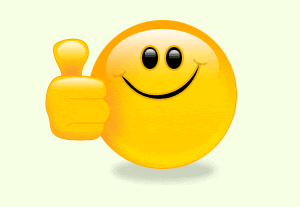 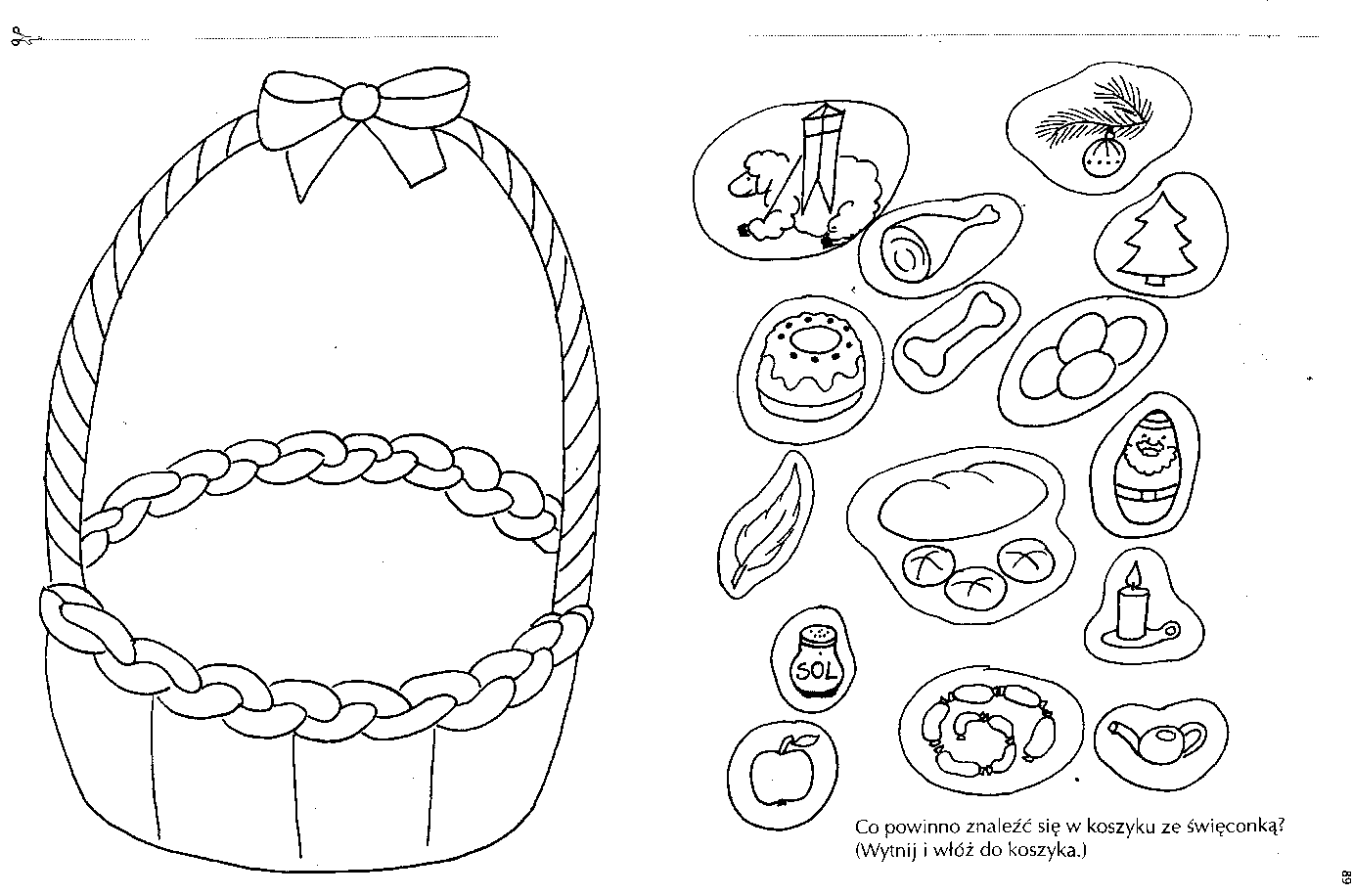 